REPUBLIKA HRVATSKA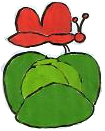 KOPRIVNIČKO-KRIŽEVAČKA ŽUPANIJAOSNOVNA ŠKOLA KOPRIVNIČKI BREGIAdresa: Trg svetog Roka 2, Koprivnički BregiRavnateljica: Karolina Vidović tel 048/220 596  Tajništvo tel/fax 048/830-008  Računovodstvo tel 048/220-595 Pedagog tel 048/830 086E-mail 1: os-koprivnicki-bregi.@kc.t-com.hr  E-mail 2: ured@os-koprivnicki-bregi.skole.hr    Web: www.os-koprivnicki-bregi.skole.hrKLASA:602-02/15-01/4URBROJ:2137-76-15-01/137Koprivnički Bregi, 1.12. 2015.Na temelju članka 35. Statuta OŠ Koprivnički Bregi, Školski odbor Osnovne škole Koprivnički Bregi na 5. sjednici održanoj dana 1.12.2015. godine donosi O D L U K Uo usvajanju prijedlogaFinancijskog plana za 2016. godinu s projekcijama za 2017. i 2018.godinuUsvaja se Prijedlog Financijskog plana za 2016. godinu s projekcijama za 2017. i 2018.godinu.Ova Odluka stupa na snagu danom donošenja.Predsjednica Školskog odbora:Vlatka Kunić 